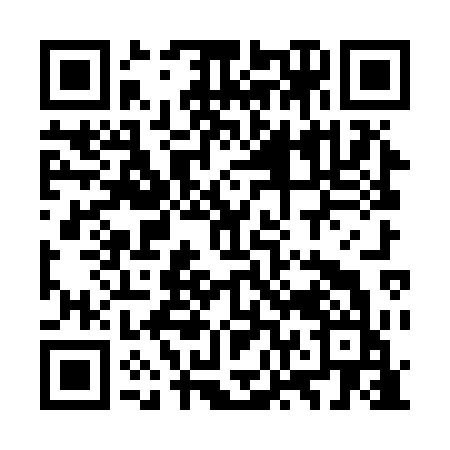 Ramadan times for Schwarzenbeck, EstoniaMon 11 Mar 2024 - Wed 10 Apr 2024High Latitude Method: Angle Based RulePrayer Calculation Method: Muslim World LeagueAsar Calculation Method: HanafiPrayer times provided by https://www.salahtimes.comDateDayFajrSuhurSunriseDhuhrAsrIftarMaghribIsha11Mon4:304:306:4912:314:086:156:158:2512Tue4:274:276:4612:314:106:176:178:2813Wed4:234:236:4312:314:126:206:208:3114Thu4:204:206:4012:304:146:226:228:3315Fri4:174:176:3712:304:166:256:258:3616Sat4:134:136:3412:304:186:276:278:3917Sun4:104:106:3112:294:206:296:298:4218Mon4:064:066:2812:294:226:326:328:4519Tue4:024:026:2512:294:246:346:348:4820Wed3:593:596:2212:294:266:376:378:5121Thu3:553:556:1912:284:276:396:398:5422Fri3:513:516:1612:284:296:416:418:5723Sat3:483:486:1312:284:316:446:449:0024Sun3:443:446:1012:274:336:466:469:0325Mon3:403:406:0712:274:356:486:489:0626Tue3:363:366:0412:274:376:516:519:1027Wed3:323:326:0112:274:396:536:539:1328Thu3:283:285:5812:264:406:566:569:1629Fri3:243:245:5512:264:426:586:589:2030Sat3:193:195:5212:264:447:007:009:2331Sun4:154:156:491:255:468:038:0310:271Mon4:114:116:461:255:478:058:0510:302Tue4:064:066:431:255:498:078:0710:343Wed4:024:026:401:245:518:108:1010:384Thu3:573:576:371:245:538:128:1210:415Fri3:533:536:341:245:548:158:1510:456Sat3:483:486:311:245:568:178:1710:497Sun3:433:436:291:235:588:198:1910:538Mon3:383:386:261:235:598:228:2210:589Tue3:333:336:231:236:018:248:2411:0210Wed3:273:276:201:226:038:278:2711:06